NATIONAL UNIVERSITY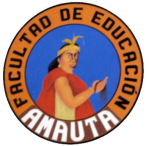 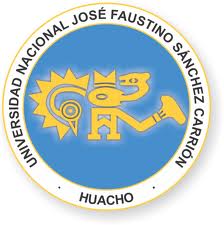 “JOSÉ FAUSTINO SÁNCHEZ CARRIÓN”SyllabusINFORMACIÓN GENERAL:Departamento académico	: TECNOLOGIAEscuela			: A.P TECNOLOGIAEspecialidades		: EDUCACION INICIAL Y ARTEProfesor			:  DRA.DELIA VIOLETA VILLAFUERTE CASTROAsignatura			: INGLES IIPrerrequisito		: INGLES IÁrea Curricular		: Formación GeneralHoras			: HORAS TÉCNICAS = 1 HORAS PRÁCTICAS = 2Créditos			: 2Ciclo- Semestre		:   IX – 2018 – ICorreo electrónico		: violetavillafuerte@hotmail.com Teléfono			: 959126141 SUMILLA:This course is based in topics include thorough and comprehensive work on grammar, vocabulary, pronunciation, and the skills of listening, reading speaking, and writing. Structured speaking tasks form a central part of each unit. The course gives special emphasis to: Communication, the use of phrases and collocation, active learning and study skills.The course comprises the following units: The world around us, I was learning English, A weekend away.OBJETIVOS:To understand and produce English well to handle a variety of everyday situations.To listen and read authentic source material.To use communication and learning tasks. To develop listening, speaking, reading and writing skills. To help learners to develop strategies that will allow them to learn.To integrate language skills with the study of grammatical points with related vocabulary and cultural information. CONTENIDOS CURRICULARES TRANSVERSALESEducación Intelectual y Desarrollo personal.UNIDADES:                                             New  Friends , New Faces .Vacation In the city                                             Your HealtMETODOLOGIA                              Approach: communicative language teachingIt includes recent developments in creating interactive, learner centered classrooms and it provides students with natural, meaningful contexts in which practice the communicative functions of the language.It emphasizes the internalization of language structures and functions through practice in using the target language.RECURSOS, MEDIOS Y MATERIALES EDUCATIVOSSISTEMA DE EVALUACIÓNBIBLIOGRAFIA GENERALEVANS, Virginia & CSULLI VAN, Neil (2201). Click on 1, Student's book. Express Publishing. United Kingdom.EVANS, Virginia & O'SULLIVAN, Neil (2201). Click On 12, Teacher's Guide. Express Publishing. United Kingdom.MURPHY, Raymond (1 992). English Grammar in Use - Intermediate Level. Cambridge University Press. London.LARSEN-FREEMAN, Diane (1993).Grammar Dimensions: Form, Meaning and Use. 1B. Heinle and Heinle Publishers. Boston, Massachusetts. U.S.A.SCHOENBERG, Irene (1994). Focus on Grammar - An, Intermediate Course to Reference and Practice. Wesley Publishing Company. New York.Monolingual dictionary.WORLD LINK, Susan Stempleski. Student’s book.                                                                                                                 ABRIL    2018				        	 _________________________________DRA. Delia Violeta Villafuerte CastroCAPACITYCONTENSWEEKSESSIONSDescribe y comprende su rutina y la de sus compañeros.Identifica el adjetivo con el sustantivo.Review of the simple  present Describing people be adjective have +(adjective)+ noun 11Identifica textos orales y escritos en present continuous.Utiliza los objetos de pronombres gramaticalmente Review of the present continuous Object  pronouns 22Selecciona productos: contables e incontables.Count /Noncount  nouns 33Discrimina el uso some /any /much /many/alot ofSome  /any , much /many ,a lot of 44BIBLIOGRAFÍA INSTITUTO CULTURAL NORTEAMERICANO  ICPNA .WORLD LINK.New Cutting Edge Elementary. Lima - PerúOXFORD UNIVERSITY PRESS. English Dictionary.Guía № 01 por la Dra. Violeta Villafuerte CastroBIBLIOGRAFÍA INSTITUTO CULTURAL NORTEAMERICANO  ICPNA .WORLD LINK.New Cutting Edge Elementary. Lima - PerúOXFORD UNIVERSITY PRESS. English Dictionary.Guía № 01 por la Dra. Violeta Villafuerte CastroBIBLIOGRAFÍA INSTITUTO CULTURAL NORTEAMERICANO  ICPNA .WORLD LINK.New Cutting Edge Elementary. Lima - PerúOXFORD UNIVERSITY PRESS. English Dictionary.Guía № 01 por la Dra. Violeta Villafuerte CastroBIBLIOGRAFÍA INSTITUTO CULTURAL NORTEAMERICANO  ICPNA .WORLD LINK.New Cutting Edge Elementary. Lima - PerúOXFORD UNIVERSITY PRESS. English Dictionary.Guía № 01 por la Dra. Violeta Villafuerte CastroCAPACITYCONTENSWEEKSESSIONS2.1.Identifica oraciones con But y So 2.2. escribe oraciones con Possessive pronouns ,belong to  But ,or, So. Possessive pronouns , belong to552.3. Redacta hechos pasados de su vida y de su familia con was /were.2.4. Identifica en forma oral y escrito  el pasado simple verbos regulares 2.3.The past  tense of be : statements and affirmative and questions 2.4.The simple  past : regular verbs 662.5. Conoce en forma oral y escrito en el pasado simple de los verbos iregulares.2.5 The simple past :Irregular verbs77              PARTIAL EXAM88BIBLIOGRAFÍAINSTITUTO CULTURAL NORTEAMERICANO  ICPNA .WORLD LINK.New Cutting Edge Elementary. Lima - PerúOXFORD UNIVERSITY PRESS. English Dictionary.Guía № 02 por la Dra. Violeta Villafuerte CastroBIBLIOGRAFÍAINSTITUTO CULTURAL NORTEAMERICANO  ICPNA .WORLD LINK.New Cutting Edge Elementary. Lima - PerúOXFORD UNIVERSITY PRESS. English Dictionary.Guía № 02 por la Dra. Violeta Villafuerte CastroBIBLIOGRAFÍAINSTITUTO CULTURAL NORTEAMERICANO  ICPNA .WORLD LINK.New Cutting Edge Elementary. Lima - PerúOXFORD UNIVERSITY PRESS. English Dictionary.Guía № 02 por la Dra. Violeta Villafuerte CastroBIBLIOGRAFÍAINSTITUTO CULTURAL NORTEAMERICANO  ICPNA .WORLD LINK.New Cutting Edge Elementary. Lima - PerúOXFORD UNIVERSITY PRESS. English Dictionary.Guía № 02 por la Dra. Violeta Villafuerte CastroCAPACITYCONTENSWEEKSESSIONSDiscrimina el uso de las preposiciones del lugar 3.1Preposition of place 99Utiliza el uso de How much /How many/.3.2.How much /How many (questions and answers)10103.3. Aplica la estructura del verb + infinitive3.4 diferencia el uso de adverbios de frecuencia I y IIVerb + nouns ,verb +infinitiveHow often (frequency Adverbs)11113.5 Usa la expresión Would like  para referirse  a futuras intenciones..Identifica el tiempo futuro  3.5.. would like to 3.6. The future with be going  to 1212 BIBLI3OGRAFÍAINSTITUTO CULTURAL NORTEAMERICANO  ICPNA .WORLD LINK. New Cutting Edge Elementary. Lima - PerúOXFORD UIVERSITY PRESS. English Dictionary.RAYMOND MURPHY WITH ROANN ALTMAN. Grammar in use Cambridge University PressGuía № 03 por la Dra. Violeta Villafuerte Castro.BIBLI3OGRAFÍAINSTITUTO CULTURAL NORTEAMERICANO  ICPNA .WORLD LINK. New Cutting Edge Elementary. Lima - PerúOXFORD UIVERSITY PRESS. English Dictionary.RAYMOND MURPHY WITH ROANN ALTMAN. Grammar in use Cambridge University PressGuía № 03 por la Dra. Violeta Villafuerte Castro.BIBLI3OGRAFÍAINSTITUTO CULTURAL NORTEAMERICANO  ICPNA .WORLD LINK. New Cutting Edge Elementary. Lima - PerúOXFORD UIVERSITY PRESS. English Dictionary.RAYMOND MURPHY WITH ROANN ALTMAN. Grammar in use Cambridge University PressGuía № 03 por la Dra. Violeta Villafuerte Castro.BIBLI3OGRAFÍAINSTITUTO CULTURAL NORTEAMERICANO  ICPNA .WORLD LINK. New Cutting Edge Elementary. Lima - PerúOXFORD UIVERSITY PRESS. English Dictionary.RAYMOND MURPHY WITH ROANN ALTMAN. Grammar in use Cambridge University PressGuía № 03 por la Dra. Violeta Villafuerte Castro.CAPACITYCONTENSWEEKSESSIONSDiscrimina el uso de los imperativos Conoce el uso gramatical de when clauses.Imperatives When clauses13134.3.utiliza el can /can’t/could/could’nt4.4. Identifica textos orales y escritos como futuro.  4.3. Can /can’t/could /Could’nt.  4.4. The present continuous as  future 14144.5.Selecciona temas para la exposición de su  proyecto4.5.          Project1515     FINAL EXAM     FINAL EXAM1616BIBLIOGRAFÍAINSTITUTO CULTURAL NORTEAMERICANO  ICPNA .WORLD LINK.New Cutting Edge Elementary. Lima - PerúOXFORD UIVERSITY PRESS. English Dictionary.RAYMOND MURPHY WITH ROANN ALTMAN. Grammar in use Cambridge University PressGuía № 03 por la Dra. Violeta Villafuerte Castro.BIBLIOGRAFÍAINSTITUTO CULTURAL NORTEAMERICANO  ICPNA .WORLD LINK.New Cutting Edge Elementary. Lima - PerúOXFORD UIVERSITY PRESS. English Dictionary.RAYMOND MURPHY WITH ROANN ALTMAN. Grammar in use Cambridge University PressGuía № 03 por la Dra. Violeta Villafuerte Castro.BIBLIOGRAFÍAINSTITUTO CULTURAL NORTEAMERICANO  ICPNA .WORLD LINK.New Cutting Edge Elementary. Lima - PerúOXFORD UIVERSITY PRESS. English Dictionary.RAYMOND MURPHY WITH ROANN ALTMAN. Grammar in use Cambridge University PressGuía № 03 por la Dra. Violeta Villafuerte Castro.BIBLIOGRAFÍAINSTITUTO CULTURAL NORTEAMERICANO  ICPNA .WORLD LINK.New Cutting Edge Elementary. Lima - PerúOXFORD UIVERSITY PRESS. English Dictionary.RAYMOND MURPHY WITH ROANN ALTMAN. Grammar in use Cambridge University PressGuía № 03 por la Dra. Violeta Villafuerte Castro.MeansMaterialsOral practiceReading and writingListening and speakingText Books – DictionaryMagazine-newspaperDisk – play – computer VideosCRITERIOSINDICADORESINSTRUMENTOSComprensión oral y Expresión oral.Emplea expresiones sencillas al responder pequeños diálogos.Identifica textos orales en el Presente continuo.Utiliza el Can y can't en un diálogo para hablar acerca de sus habilidades.Identifica en forma oral el Pasado simple.Identifica el uso del Golng to en expresiones futuras.Aplica estructura gramatical al expresar en una exposición sus futuras intensiones con Want to.Emplea expresiones futuras en sus conversaciones.Situaciones orales de exposición, diálogos, debates, y organización visual.Comprensión de textosIdentifica textos escritos en Presente continuo.Identifica y diferencia el Presente continuo del presente simple en una lectura.Identifica en una lectura frases del Pasado simple.Conoce e identifica la estructura del Presente Perfecto en textos.Identifica y diferencia el Presente perfecto en un texto.Observación sistémica: Lista de cotejo, registro, ficha de lectura, ficha de exposición, Ficha de observación,CRITERIOSINDICADORESINSTRUMENTOSProducción de textoRedacta un texto de hechos pasados de su vida y de su familia con Was Mere.Crea diálogos con la expresión Would like para referirse a futuras Intensiones.Identifica y diferencia el PPPresente perfecto dentro de un texto corto.Prueba escrita: Prueba de desarrollo, objetiva.Práctica de proyección Social e Investigación.Participa organizadamente en los proyectos de Proyección Social de la escuela APEBCHD - del DepartamentoInforme de actividades de Proyección Social.Actitudes ante la asignatura.Asiste al 70% o más de las clases teóricas y prácticas de campo.Ficha de ObservaciónLista de Cotejo de actitudes.